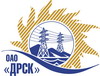 Открытое акционерное общество«Дальневосточная распределительная сетевая  компания»ПРОТОКОЛ ПЕРЕТОРЖКИПРЕДМЕТ ЗАКУПКИ: «Комплекты блоков и модулей для оборудования связи» для нужд филиала ОАО «ДРСК» «Приморские электрические сети».Закупка проводится согласно ГКПЗ 2013г. раздела 2.2.. «Материалы ТПиР» № 1649  на основании указания ОАО «ДРСК» от 03.08.2013 г. № 63.Плановая стоимость закупки:  4 598 000,00  руб. без НДС.ПРИСУТСТВОВАЛИ: два члена постоянно действующей Закупочной комиссии 2-го уровня. ВОПРОСЫ ЗАСЕДАНИЯ ЗАКУПОЧНОЙ КОМИССИИ:В адрес Организатора закупки не поступила ни одна заявка на участие в  процедуре переторжки.Вскрытие конвертов было осуществлено в электронном сейфе Организатора закупки на Торговой площадке Системы B2B-ESV автоматически.Дата и время начала процедуры вскрытия конвертов с заявками на участие в закупке: 16:00 часов благовещенского времени 02.09.2013 г Место проведения процедуры вскрытия конвертов с заявками на участие в закупке: Торговая площадка Системы B2B-ESVРЕШИЛИ:Утвердить протокол переторжкиОтветственный секретарь Закупочной комиссии 2 уровня  ОАО «ДРСК»                       		     О.А. МоторинаТехнический секретарь Закупочной комиссии 2 уровня  ОАО «ДРСК»                           	 Е.Ю. Коврижкина            № 469/УР-Пг. Благовещенск02 сентября 2013 г.